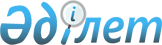 2021-2023 жылдарға арналған Уәлиханов ауданы Кішкенекөл ауылдық округінің бюджетін бекіту туралыСолтүстік Қазақстан облысы Уәлиханов аудандық мәслихатының 2021 жылғы 8 қаңтардағы № 6-66 с шешімі. Солтүстік Қазақстан облысының Әділет департаментінде 2021 жылғы 14 қаңтарда № 7035 болып тіркелді.
      Ескерту. 01.01.2021 бастап қолданысқа енгізіледі – осы шешімінің 9-тармағымен.
      Қазақстан Республикасының Бюджет кодексінің 2008 жылғы 4 желтоқсандағы 75-бабына 2-тармағына, Қазақстан Республикасының 2001 жылғы 23 қаңтардағы "Қазақстан Республикасындағы жергілікті мемлекеттік басқару және өзін-өзі басқару туралы" Заңының 6-бабына сәйкес Уәлиханов аудандық мәслихаты ШЕШІМ ҚАБЫЛДАДЫ:
      1. 2021-2023 жылдарға арналған Солтүстік Қазақстан облысыУәлиханов ауданы Кішкенекөл ауылдық округінің бюджеті осы шешімге тиісінше 1, 2 және 3-қосымшаларға сәйкес, соның ішінде 2021 жылға келесі көлемдерде бекітілсін:
      1) кірістер – 519 268,1 мың теңге:
      салықтық түсімдер – 50 121 мың теңге;
      салықтық емес түсімдер – 180,3 мың теңге;
      негізгі капиталды сатудан түсетін түсімдер - 0 мың теңге;
      трансферттер түсімі – 468 966,8 мың теңге;
      2) шығындар – 528 244,4 мың теңге;
      3) таза бюджеттік кредиттеу – 0 мың теңге:
      бюджеттік кредиттер – 0 мың теңге;
      бюджеттік кредиттерді өтеу – 0 мың теңге;
      4) қаржы активтерімен операциялар бойынша сальдо – 0 мың теңге;
      қаржы активтерін сатып алу -0 мың теңге;
      мемлекеттің қаржы активтерін сатудан түсетін түсімдер – 0 мың теңге;
      5) бюджет тапшылығы (профициті) – -8 976,3 мың теңге;
      6) бюджет тапшылығын қаржыландыру (профицитін пайдалану) – 8 976,3 мың теңге;
      қарыздар түсімі – 0 мың теңге;
      қарыздарды өтеу – 0 мың теңге;
      бюджет қаражатының пайдаланылатын қалдықтары – 8 976,3 мың теңге.
      Ескерту. 1-тармақ жаңа редакцияда - Солтүстік Қазақстан облысы Уәлиханов аудандық мәслихатының 22.07.2021 № 2-8 с (01.01.2021 бастап қолданысқа енгізіледі); 12.11.2021 № 6-11 с (01.01.2021 бастап қолданысқа енгізіледі).


      2. 2021 жылға арналған Кішкенекөл ауылдық округі бюджетінің кірістері Қазақстан Республикасының 2008 жылғы 4 желтоқсандағы Бюджет кодексiне сәйкес мына салықтық түсімдер есебінен қалыптастырылатыны белгіленсін:
      ауылдың аумағында мемлекеттік кіріс органдарында тіркеу есебіне қою кезінде мәлімделген:
      дара кәсіпкер, жекеше нотариус, жеке сот орындаушысы, адвокат, кәсіпқой медиатор үшін – тұрған жері;
      қалған жеке тұлғалар үшін – тұрғылықты жері орналасқан жеке тұлғалар дербес салық салуға жататын кірістер бойынша жеке табыс салығы;
      ауылдық округтің аумағындағы осы салықты салу объектілері бойынша жеке тұлғалардың мүлкіне салынатын салық;
      ауылдың аумағындағы жер учаскелері бойынша жеке және заңды тұлғалардан алынатын, елдi мекендер жерлерiне салынатын жер салығы;
      мыналардан:
      тұрғылықты жері ауылдың аумағындағы жеке тұлғалардан;
      өздерінің құрылтай құжаттарында көрсетілетін тұрған жері ауылдың аумағында орналасқан заңды тұлғалардан алынатын көлік құралдары салығы;
      сыртқы (көрнекі) жарнаманы:
      ауылдағы үй-жайлардың шегінен тыс ашық кеңістікте;
      ауылдық округтің аумағы арқылы өтетін жалпыға ортақ пайдаланылатын автомобиль жолдарының бөлiнген белдеуiнде; 
      елді мекендерден тыс жердегі үй-жайлардың шегінен тыс ашық кеңістікте және жалпыға ортақ пайдаланылатын автомобиль жолдарының бөлiнген белдеуiнен тыс жерде орналастырғаны үшін төлемақы.
      3. Ауылдық округ бюджетінің кірістері мына салықтық емес түсімдер есебінен қалыптастырылатыны белгіленсін:
      ауылдық округтердің әкімдері әкімшілік құқық бұзушылықтар үшін салатын айыппұлдар;
      жеке және заңды тұлғалардың ерікті түрдегі алымдары;
      ауылдық округтің коммуналдық меншігінен (жергілікті өзін-өзі басқарудың коммуналдық меншігінен) түсетін кірістер:
      ауылдық округ әкімі аппаратының шешімімен құрылған коммуналдық мемлекеттік кәсіпорындардың таза кірісі бөлігінің түсімдері;
      ауылдық округтің коммуналдық меншігіндегі (жергілікті өзін-өзі басқарудың коммуналдық меншігіндегі) заңды тұлғаларға қатысу үлестеріне кірістер;
      ауылдық округтің коммуналдық меншігінің (жергілікті өзін-өзі басқарудың коммуналдық меншігінің) мүлкін жалға беруден түсетін кірістер;
      ауылдық округтің коммуналдық меншігінен (жергілікті өзін-өзі басқарудың коммуналдық меншігінен) түсетін басқа да кірістер;
      ауылдық округ бюджетіне түсетін басқа да салықтық емес түсімдер.
      4. Ауылдық округ бюджетінен қаржыландырылатын мемлекеттік мекемелерге бекітіп берілген мемлекеттік мүлікті сатудан түсетін ақша негізгі капиталды сатудан ауылдық округ бюджетіне түсетін түсімдер есебінен қалыптасатыны белгіленсін.
      5. Аудандық бюджеттен берілетін трансферттер ауылдық округ бюджетіне түсетін трансферттер түсімдері болып табылатыны белгіленсін.
      6. Ауылдық бюджетке аудандық бюджеттен берiлетiн бюджеттік субвенциялар 90 512 мың теңге сомасында қарастырылсын.
      6-1. 2021 жылға арналған ауылдық бюджетте Кішкенекөл ауылының жолдарын орташа жөндеуге Қазақстан Республикасының Ұлттық қорынан берілетін нысаналы трансферт ескерілсін.
      Ескерту. Шешім 6-1-тармақпен толықтырылды - Солтүстік Қазақстан облысы Уәлиханов аудандық мәслихатының 22.07.2021 № 2-8 с (01.01.2021 бастап қолданысқа енгізіледі) шешімімен.


      7. 2021 жылға арналған ауылдық бюджетте облыстық бюджеттен берілетін нысаналы трансферттер, оның ішінде:
      1) Кішкенекөл ауылындағы көшелерді жарықтандыруға ағымдағы жөндеу;
      2) мемлекеттік қызметшілердің еңбекақысын көтеру;
      3) Кішкенекөл ауылының жолдарын орташа жөндеуге.
      Ескерту. 7-тармақ жаңа редакцияда - Солтүстік Қазақстан облысы Уәлиханов аудандық мәслихатының 22.07.2021 № 2-8 с (01.01.2021 бастап қолданысқа енгізіледі); 12.11.2021 № 6-11 с (01.01.2021 бастап қолданысқа енгізіледі).


      8. 2021 жылға арналған ауылдық бюджетінде аудандық бюджеттен берілетін нысаналы трансферттер түсімдері ескерілсін, соның ішінде:
      1) көшелерді жарықтандыруға; 
      2) елді мекенді абаттандыру үшін;
      3) Кішкенекөл ауылындағы тұрғын үйлерді сумен жабдықтау жүйесіне қосуға;
      4) автомобиль жолдарының жұмысын қамтамасыз ету.
      Ескерту. 8-тармақ жаңа редакцияда - Солтүстік Қазақстан облысы Уәлиханов аудандық мәслихатының 22.07.2021 № 2-8 с (01.01.2021 бастап қолданысқа енгізіледі); 12.11.2021 № 6-11 с (01.01.2021 бастап қолданысқа енгізіледі).


      8-1. 4-қосымшаға сәйкес аудандық бюджетте қаржылық жылдың басында 8 976,3 мың теңге сомасында қалыптасқан бюджеттік қаражаттың бос қалдықтары есебінен шығыстар қарастырылсын.
      Ескерту. Шешім 8-1-тармақпен толықтырылды - Солтүстік Қазақстан облысы Уәлиханов аудандық мәслихатының 30.03.2021 № 6-4 с (01.01.2021 бастап қолданысқа енгізіледі) шешімімен.


      9. Осы шешім 2021 жылғы 1 қаңтардан бастап қолданысқа енгізіледі. 2021 жылға арналған Уәлиханов ауданы Кішкенекөл ауылдық округінің бюджеті
      Ескерту. 1-қосымша жаңа редакцияда - Солтүстік Қазақстан облысы Уәлиханов аудандық мәслихатының 22.07.2021 № 2-8 с (01.01.2021 бастап қолданысқа енгізіледі); 12.11.2021 № 6-11 с (01.01.2021 бастап қолданысқа енгізіледі). 2022 жылға арналған Уәлиханов ауданы Кішкенекөл ауылдық округінің бюджеті 2023 жылға арналған Уәлиханов ауданы Кішкенекөл ауылдық округінің бюджеті 2021 жылғы 1 қаңтарға қалыптасқан бюджеттiк қаражаттың бос қалдықтарын бағыттау
      Ескерту. Шешім 4-қосымшамен толықтырылды - Солтүстік Қазақстан облысы Уәлиханов аудандық мәслихатының 30.03.2021 № 6-4 с (01.01.2021 бастап қолданысқа енгізіледі) шешімімен.
					© 2012. Қазақстан Республикасы Әділет министрлігінің «Қазақстан Республикасының Заңнама және құқықтық ақпарат институты» ШЖҚ РМК
				
      Уалиханов аудандық маслихатысессиясының төрағасы 

К. Жантлеуов

      Уәлиханов аудандық мәслихатының хатшысы 

Б. Кадиров
Уәлиханов аудандық мәслихатының2021 жылғы 8 қаңтардағы№ 6-66 с шешіміне1-қосымша
Санаты
Санаты
Санаты
Атауы
Сомасы, мың теңге
Сыныбы
Сыныбы
Атауы
Сомасы, мың теңге
Кіші сыныбы
Атауы
Сомасы, мың теңге
1
1
1
2
3
1) Кірістер
519 268,1
1
Салықтық түсімдер
50 121
01
Табыс салығы 
30 536,8
2
Жеке табыс салығы
30 536,8
04
Меншiкке салынатын салықтар
19 501,5
1
Мүлiкке салынатын салықтар 
530,5
3
Жер салығы 
1 871
4
Көлiк құралдарына салынатын салық 
17 100
05
Тауарларға, жұмыстарға және қызметтерге салынатын ішкі салықтар
82,7
4
Кәсіпкерлік және кәсіби қызметті жүргізгені үшін алынатын алымдар
82,7
2
Салықтық емес түсiмдер
180,3
01
Мемлекеттік меншіктен түсетін кірістер
100
5
Мемлекет меншігіндегі мүлікті жалға беруден түсетін кірістер
100
06
Басқа да салықтық емес түсімдер
80,3
1
Басқа да салықтық емес түсімдер
80,3
3
Негізгі капиталды сатудан түсетін түсімдер
0
4
Трансферттердің түсімдері
468 966,8
02
Мемлекеттiк басқарудың жоғары тұрған органдарынан түсетiн трансферттер
468 966,8
3
Аудандардың (облыстық маңызы бар қаланың) бюджетінен трансферттер
468 966,8
Функционалдық топ
Функционалдық топ
Функционалдық топ
Атауы
Сомасы, мың теңге
Бюджеттік бағдарламалардың әкімшісі
Бюджеттік бағдарламалардың әкімшісі
Атауы
Сомасы, мың теңге
Бағдарлама
Атауы
Сомасы, мың теңге
1
1
1
2
3
2) Шығындар
528 244,4 
01
Жалпы сипаттағы мемлекеттiк қызметтер
51 143,2
124
Аудандық маңызы бар қала, ауыл, кент, ауылдық округ әкімінің аппараты
51 143,2
001
Аудандық маңызы бар қала, ауыл, кент, ауылдық округ әкімінің қызметін қамтамасыз ету жөніндегі қызметтер
51 143,2
07
Тұрғын үй-коммуналдық шаруашылық
63 286,5
124
Аудандық маңызы бар қала, ауыл, кент, ауылдық округ әкімінің аппараты
63 286,5
008
Елді мекендердегі көшелерді жарықтандыру
28 204
010
Жерлеу орындарын ұстау және туыстары жоқ адамдарды жерлеу
0
011
Елді мекендерді абаттандыру мен көгалдандыру
30 852,9
014
Елді мекендерді сумен жабдықтауды ұйымдастыру
4 229,6
12
Көлiк және коммуникация
64 779,4
124
Аудандық маңызы бар қала, ауыл, кент, ауылдық округ әкімінің аппараты
64 779,4
013
Аудандық маңызы бар қалаларда, ауылдарда, кенттерде, ауылдық округтерде автомобиль жолдарының жұмыс істеуін қамтамасыз ету
10 139,4
045
Аудандық маңызы бар қалаларда, ауылдарда, кенттерде, ауылдық округтерде автомобиль жолдарын күрделі және орташа жөндеу
54 640
13
Басқалар
349 035,1
124
Аудандық маңызы бар қала, ауыл, кент, ауылдық округ әкімінің аппараты
349 035,1
040
Өңірлерді дамытудың 2025 жылға дейінгі мемлекеттік бағдарламасы шеңберінде өңірлерді экономикалық дамытуға жәрдемдесу бойынша шараларды іске асыруға ауылдық елді мекендерді жайластыруды шешуге арналған іс-шараларды іске асыру
6 813,1
057
"Ауыл-Ел бесігі" жобасы шеңберінде ауылдық елді мекендердегі әлеуметтік және инженерлік инфрақұрылым бойынша іс шараларды іске асыру
342 222
15
Трансферттер
0,2
124
Аудандық маңызы бар қала, ауыл, кент, ауылдық округ әкімінің аппараты
0,2
048
Пайдаланылмаған (толық пайдаланылмаған) нысаналы трансферттерді қайтару
0,2
3) Таза бюджеттік кредиттеу
0
Бюджеттік кредиттер
0
Санаты
Санаты
Санаты
Атауы
Сомасы, мың теңге
Сыныбы
Сыныбы
Атауы
Сомасы, мың теңге
Кіші сыныбы
Атауы
Сомасы, мың теңге
5
Бюджеттік кредиттерді өтеу
0
01
Бюджеттік кредиттерді өтеу
0
1
Мемлекеттік бюджеттен берілген бюджеттік кредиттерді өтеу
0
4) Қаржы активтері мен операциялар бойынша сальдо
0
Қаржы активтерін сатып алу
0
Мемлекеттің қаржы активтерін сатудан түсетін түсімдер
0
5) Бюджет тапшылығы (профициті)
- 8 976,3
6) Бюджет тапшылығын қаржыландыру (профицитін пайдалану):
- 8 976,3
7
Қарыздар түсімі
0
01
Мемлекеттік ішкі қарыздар
0
2
Қарыз алу келісім-шарттары
0
Функционалдық топ
Функционалдық топ
Функционалдық топ
Атауы
Сомасы, мың теңге
Бюджеттік бағдарламалардың әкімшісі
Бюджеттік бағдарламалардың әкімшісі
Атауы
Сомасы, мың теңге
Бағдарлама
Атауы
Сомасы, мың теңге
16
Қарыздарды өтеу
0
Санаты
Санаты
Санаты
Атауы
Сомасы, мың теңге
Сыныбы
Сыныбы
Атауы
Сомасы, мың теңге
Кіші сыныбы
Атауы
Сомасы, мың теңге
8
Бюджет қаражатының пайдаланылатын қалдықтары
8 976,3
01
Бюджет қаражаты қалдықтары
8 976,3
1
Бюджет қаражатының бос қалдықтары
8 976,3Уәлиханов аудандық мәслихатының 2021 жылғы 8 қаңтардағы№ 6-66 с шешіміне 2-қосымша
Санаты
Санаты
Санаты
Атауы
Сомасы, мың теңге
Сыныбы
Сыныбы
Атауы
Сомасы, мың теңге
Кіші сыныбы
Атауы
Сомасы, мың теңге
1
1
1
2
3
1) Кірістер
634 807
1
Салықтық түсімдер
490 122
01
Табыс салығы 
470 775
2
Жеке табыс салығы
470 775
04
Меншiкке салынатын салықтар
19 347
1
Мүлiкке салынатын салықтар 
456
3
Жер салығы 
1 929
4
Көлiк құралдарына салынатын салық 
16 962
2
Салықтық емес түсiмдер
103
01
Мемлекеттік меншіктен түсетін кірістер
103
5
Мемлекет меншігіндегі мүлікті жалға беруден түсетін кірістер
103
3
Негізгі капиталды сатудан түсетін түсімдер
0
4
Трансферттердің түсімдері
144 582
02
Мемлекеттiк басқарудың жоғары тұрған органдарынан түсетiн трансферттер
144 582
3
Аудандардың (облыстық маңызы бар қаланың) бюджетінен трансферттер
144 582
Функционалдық топ
Функционалдық топ
Функционалдық топ
Атауы
Сомасы, мың теңге
Бюджеттік бағдарламалардың әкімшісі
Бюджеттік бағдарламалардың әкімшісі
Атауы
Сомасы, мың теңге
Бағдарлама
Атауы
Сомасы, мың теңге
1
1
1
2
3
2) Шығындар
634 807
01
Жалпы сипаттағы мемлекеттiк қызметтер
37 638
124
Аудандық маңызы бар қала, ауыл, кент, ауылдық округ әкімінің аппараты
37 638
001
Аудандық маңызы бар қала, ауыл, кент, ауылдық округ әкімінің қызметін қамтамасыз ету жөніндегі қызметтер
37638
07
Тұрғын үй-коммуналдық шаруашылық
12 510
124
Аудандық маңызы бар қала, ауыл, кент, ауылдық округ әкімінің аппараты
12 510
008
Елді мекендердегі көшелерді жарықтандыру
9 913
010
Жерлеу орындарын ұстау және туыстары жоқ адамдарды жерлеу
117
011
Елді мекендерді абаттандыру мен көгалдандыру
2 480
12
Көлiк және коммуникация
575 937
124
Аудандық маңызы бар қала, ауыл, кент, ауылдық округ әкімінің аппараты
575 937
013
Аудандық маңызы бар қалаларда, ауылдарда, кенттерде, ауылдық округтерде автомобиль жолдарының жұмыс істеуін қамтамасыз ету
10 310
045
Аудандық маңызы бар қалаларда, ауылдарда, кенттерде, ауылдық округтерде автомобиль жолдарын күрделі және орташа жөндеу
565 627
13
Басқалар
8 722
124
Аудандық маңызы бар қала, ауыл, кент, ауылдық округ әкімінің аппараты
8 722 
040
Өңірлерді дамытудың 2025 жылға дейінгі мемлекеттік бағдарламасы шеңберінде өңірлерді экономикалық дамытуға жәрдемдесу бойынша шараларды іске асыруға ауылдық елді мекендерді жайластыруды шешуге арналған іс-шараларды іске асыру
8 722
3) Таза бюджеттік кредиттеу
0
Бюджеттік кредиттер
0
Санаты
Санаты
Санаты
Атауы
Сомасы, мың теңге
Сыныбы
Сыныбы
Атауы
Сомасы, мың теңге
Кіші сыныбы
Атауы
Сомасы, мың теңге
5
Бюджеттік кредиттерді өтеу
0
01
Бюджеттік кредиттерді өтеу
0
1
Мемлекеттік бюджеттен берілген бюджеттік кредиттерді өтеу
0
4) Қаржы активтері мен операциялар бойынша сальдо
0
Қаржы активтерін сатып алу
0
Мемлекеттің қаржы активтерін сатудан түсетін түсімдер
0
5) Бюджет тапшылығы (профициті)
0
6) Бюджет тапшылығын қаржыландыру (профицитін пайдалану):
0
7
Қарыздар түсімі
0
01
Мемлекеттік ішкі қарыздар
0
2
Қарыз алу келісім-шарттары
0
Функционалдық топ
Функционалдық топ
Функционалдық топ
Атауы
Сомасы, мың теңге
Бюджеттік бағдарламалардың әкімшісі
Бюджеттік бағдарламалардың әкімшісі
Атауы
Сомасы, мың теңге
Бағдарлама
Атауы
Сомасы, мың теңге
16
Қарыздарды өтеу
0
Санаты
Санаты
Санаты
Атауы
Сомасы, мың теңге
Сыныбы
Сыныбы
Атауы
Сомасы, мың теңге
Кіші сыныбы
Атауы
Сомасы, мың теңге
8
Бюджет қаражатының пайдаланылатын қалдықтары
0
01
Бюджет қаражаты қалдықтары
0
1
Бюджет қаражатының бос қалдықтары
0Уәлиханов аудандық мәслихатының 2021 жылғы 8 қаңтардағы№ 6-66 с шешіміне 3-қосымша
Санаты
Санаты
Санаты
Атауы
Сомасы, мың теңге
Сыныбы
Сыныбы
Атауы
Сомасы, мың теңге
Кіші сыныбы
Атауы
Сомасы, мың теңге
1
1
1
2
3
1) Кірістер
196 451
1
Салықтық түсімдер
47 282
01
Табыс салығы 
26 574
2
Жеке табыс салығы
26 574
04
Меншiкке салынатын салықтар
20 708
1
Мүлiкке салынатын салықтар 
470
3
Жер салығы 
1 989
4
Көлiк құралдарына салынатын салық 
18 249
2
Салықтық емес түсiмдер
106
01
Мемлекеттік меншіктен түсетін кірістер
106
5
Мемлекет меншігіндегі мүлікті жалға беруден түсетін кірістер
106
3
Негізгі капиталды сатудан түсетін түсімдер
0
4
Трансферттердің түсімдері
149 063
02
Мемлекеттiк басқарудың жоғары тұрған органдарынан түсетiн трансферттер
149 063
3
Аудандардың (облыстық маңызы бар қаланың) бюджетінен трансферттер
149 063
Функционалдық топ
Функционалдық топ
Функционалдық топ
Атауы
Сомасы, мың теңге
Бюджеттік бағдарламалардың әкімшісі
Бюджеттік бағдарламалардың әкімшісі
Атауы
Сомасы, мың теңге
Бағдарлама
Атауы
Сомасы, мың теңге
1
1
1
2
3
2) Шығындар
196 451
01
Жалпы сипаттағы мемлекеттiк қызметтер
38 805
124
Аудандық маңызы бар қала, ауыл, кент, ауылдық округ әкімінің аппараты
38 805
001
Аудандық маңызы бар қала, ауыл, кент, ауылдық округ әкімінің қызметін қамтамасыз ету жөніндегі қызметтер
38 805
07
Тұрғын үй-коммуналдық шаруашылық
13 658
124
Аудандық маңызы бар қала, ауыл, кент, ауылдық округ әкімінің аппараты
13 658
008
Елді мекендердегі көшелерді жарықтандыру
10 981
010
Жерлеу орындарын ұстау және туыстары жоқ адамдарды жерлеу
120
011
Елді мекендерді абаттандыру мен көгалдандыру
2 557
12
Көлiк және коммуникация
134 996
124
Аудандық маңызы бар қала, ауыл, кент, ауылдық округ әкімінің аппараты
134 996
013
Аудандық маңызы бар қалаларда, ауылдарда, кенттерде, ауылдық округтерде автомобиль жолдарының жұмыс істеуін қамтамасыз ету
10 630
045
Аудандық маңызы бар қалаларда, ауылдарда, кенттерде, ауылдық округтерде автомобиль жолдарын күрделі және орташа жөндеу
124 366
13
Басқалар
8 992
124
Аудандық маңызы бар қала, ауыл, кент, ауылдық округ әкімінің аппараты
8 992 
040
Өңірлерді дамытудың 2025 жылға дейінгі мемлекеттік бағдарламасы шеңберінде өңірлерді экономикалық дамытуға жәрдемдесу бойынша шараларды іске асыруға ауылдық елді мекендерді жайластыруды шешуге арналған іс-шараларды іске асыру
8 992
3) Таза бюджеттік кредиттеу
0
Бюджеттік кредиттер
0
Санаты
Санаты
Санаты
Атауы
Сомасы, мың теңге
Сыныбы
Сыныбы
Атауы
Сомасы, мың теңге
Кіші сыныбы
Атауы
Сомасы, мың теңге
5
Бюджеттік кредиттерді өтеу
0
01
Бюджеттік кредиттерді өтеу
0
1
Мемлекеттік бюджеттен берілген бюджеттік кредиттерді өтеу
0
4) Қаржы активтері мен операциялар бойынша сальдо
0
Қаржы активтерін сатып алу
0
Мемлекеттің қаржы активтерін сатудан түсетін түсімдер
0
5) Бюджет тапшылығы (профициті)
0
6) Бюджет тапшылығын қаржыландыру (профицитін пайдалану):
0
7
Қарыздар түсімі
0
01
Мемлекеттік ішкі қарыздар
0
2
Қарыз алу келісім-шарттары
0
Функционалдық топ
Функционалдық топ
Функционалдық топ
Атауы
Сомасы, мың теңге
Бюджеттік бағдарламалардың әкімшісі
Бюджеттік бағдарламалардың әкімшісі
Атауы
Сомасы, мың теңге
Бағдарлама
Атауы
Сомасы, мың теңге
16
Қарыздарды өтеу
0
Санаты
Санаты
Санаты
Атауы
Сомасы, мың теңге
Сыныбы
Сыныбы
Атауы
Сомасы, мың теңге
Кіші сыныбы
Атауы
Сомасы, мың теңге
8
Бюджет қаражатының пайдаланылатын қалдықтары
0
01
Бюджет қаражаты қалдықтары
0
1
Бюджет қаражатының бос қалдықтары
0Уәлиханов аудандық мәслихатының2021 жылғы 8 қаңтардағы№ 6-66 с шешіміне 4 -қосымша
Функционалдық топ
Функционалдық топ
Функционалдық топ
Атауы
Сомасы, мың теңге
Бюджеттік бағдарламалардың әкімшісі
Бюджеттік бағдарламалардың әкімшісі
Атауы
Сомасы, мың теңге
Бағдарлама
Атауы
Сомасы, мың теңге
1
1
1
2
3
07
Тұрғын үй-коммуналдық шаруашылық
8 976,1
124
Аудандық маңызы бар қала, ауыл, кент, ауылдық округ әкімінің аппараты
8 976,1
011
Елді мекендерді абаттандыру мен көгалдандыру
8 976,1
15
Трансферттер
0,2
124
Аудандық маңызы бар қала, ауыл, кент, ауылдық округ әкімінің аппараты
0,2
048
Пайдаланылмаған (толық пайдаланылмаған) нысаналы трансферттерді қайтару
0,2
Барлығы
8 976,3